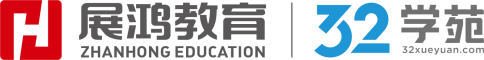 1.【答案】D【解析】抗日战争分为三个阶段：第一阶段：战略防御阶段（1937.7～1938.10）；第二阶段：战 略相持阶段（1938.10～1943.12）；第三阶段：战略反攻阶段（1944.1～1945.8）。A项平型关战役发生于1937年9月中旬，是太原会战中中国军队的第一个大胜仗。B项台儿庄战役发生于1938年3月至4月，是徐州会战中中国革命军取得的一次重大胜利。C项武汉会战发生于1938年6月至1938年10月，是规模最大、时间最长、歼敌最多的一次战役。这三项均 是发生于战略防御阶段的战役。D项百团大战发生于1940年8月至12月，是抗日战争相持阶段八路军在华北地区发动的一次规模最大、持 续时间最长的进攻战役。故本题选D。2.【答案】A【解析】豆腐中含有较多水分，放入冰箱后，水受冷凝固，水凝固时体积变大。冰冻豆腐解冻后凝 固的小冰晶溶化，体积减小，因此豆腐内部会出现很多小孔。故本题选A。3.【答案】D【解析】A项语句顺序错误，应为“亲爱的司机朋友们，前方为本段公路转弯处，是本路段的事故高发点，为了您和家人的幸福，请将车速控制在每小时20千米”，且该提示语过于冗长，提示效果不理 想；B项提示语是禁止乱扔垃圾、爱护环境，保护公共绿地应使用与“禁止踩踏”相关的提示语； C项“偷一罚十”没有相关法律依据；D项使用恰当。故本题选D。4.【答案】D【解析】长城是中国也是世界上修建时间最长、工程量最大的一项古代防御工程，自西周时期开始，延续不断修筑了2000多年，分布于中国北部和中部的广大土地上，总计长度达50000多千米。B项正 确，D项错误。明朝是最后一个大修长城的朝代，今天人们所看到的长城多是此时修筑，其东起鸭绿江畔辽宁虎山，西 至甘肃省的嘉峪关，A项正确。2012年6月5日，国家文物局在北京居庸关长城宣布，中国历代长城总长度为21196.18千米，C项正确。 故本题选D。5.【答案】A,B,D【解析】网格化管理依托统一的城市管理以及数字化的平台，将城市管理辖区按照一定的标准划分 成为单元网格。通过加强对单元网格的部件和事件巡查，建立一种监督和处置互相分离的形式。因此， 网格化管理更加适用“对事的管理”，C项说法错误。A、B、D三项均正确。故本题选ABD。6.【答案】D【解析】通知类文件属于文字形态的信息，且该通知是告知大家降低成品油价格的决定，属于政策 法规类信息，并非指挥性信息。故本题选D。7.【答案】D【解析】1927年4月，中国共产党第五次全国代表大会在武汉召开，诞生了中国共产党第一个纪律 检查机构——中央监察委员会，由正式委员7人、候补委员3人组成。故本题选D。8.【答案】D【解析】《民法典》第19条规定，八周岁以上的未成年人为限制民事行为能力人，实施民事法律行 为由其法定代理人代理或者经其法定代理人同意、追认；但是，可以独立实施纯获利益的民事法律行为 或者与其年龄、智力相适应的民事法律行为。本题中，小壮已年满八周岁，是限制民事行为能力人，可 以接受赠与。《民法典》第145条规定，限制民事行为能力人实施的纯获利益的民事法律行为或者与其年龄、智力、精神健康状况相适应的民事法律行为有效；实施的其他民事法律行为经法定代理人同意或 者追认后有效。小壮接受赠与，属于效力待定的民事行为，他人不得主张无效。故本题选D。9.【答案】C【解析】《西游记之大圣归来》是从古典名著《西游记》中汲取灵感之后，凭借传统的制作技术和 丰富的视觉效果，塑造了全新的人物形象并取得巨大成功，即通过想象和创造性的思维对其进行改编， 最终取得成功。这说明，创造性思维是其成功的源泉。C项正确。D项说法正确但与题意无关。故本题选C。10.【答案】C【解析】A项正确，《黄帝内经》简称《内经》，成书于战国至秦汉时期，是我国劳动人民长期与疾病作斗争的经验总结。它的问世，开创了中医学独特的理论体系，标志着古代医学由单纯的经验积累 阶段发展到了系统的理论总结阶段。B项正确，《伤寒杂病论》是中国传统医学著作之一，作者是张仲景，书中系统地分析了伤寒的原因、症状、发展阶段和处理方法，创造性地确立了对伤寒病“六经分类”的辨证施治原则，奠定了理、法、 方、药的理论基础。在这部著作中，张仲景创造了三个世界第一：首次记载了人工呼吸、药物灌肠和胆 道蛔虫治疗方法。C项错误，《神农本草经》又称《本草经》或《本经》，是秦汉时期众多医学家搜集、总结、整理当时 药物学经验成果的专著，是对中国中医药的第一次系统总结，是中医药药物学理论发展的源头，并未“改进”。D项正确，《难经》原名《黄帝八十一难经》，是中医现存较早的经典著作。《难经》之“难”字，有“问难”或“疑难”之义。全书共八十一难，采用问答方式，探讨和论述了中医的一些理论问题，然 后归纳成书，内容包括脉诊、经络、脏腑、阴阳、病因、病机、营卫、腧穴、针刺、病证等方面。故本题选C。11.【答案】C【解析】人从出生到衰老死亡是事物发展的客观规律，客观规律是指不以人的意志为转移的，是事 物运动过程中固有的、本质的、必然的、稳定的联系，独立于意识之外。而“返老还童”是与客观事实 相违背的，不可能实现，C项正确。故本题选C。12.【答案】A【解析】中国经济新常态主要特征包括：（一）经济增速从高速增长转向中高速增长；（二）经济 发展方式从规模速度型粗放增长转向质量效率型集约增长；（三）经济结构从增量扩能为主转向调整存 量、做优增量并存的深度调整；（四）经济发展动力从要素驱动、投资驱动转向创新驱动。A项“从中高速增长转为高速增长”说法错误。故本题选A。13.【答案】D【解析】“礼贤下士”指社会地位高的人重视和延揽人才。A项“吐哺握发”出自《史记·鲁周公世家》：“我一沐三捉发，一饭三吐哺，起以待士，犹恐失天下 之贤人。”讲的是周公为招揽人才而操心忙碌，并告诫其子也要礼贤下士，符合题意。B项“虚左以待”出自《史记·魏公子列传》:“公子从车骑，虚左，自迎夷门侯生。”讲的是魏公子带 着车马以及随从人员，空出车子上的左位，亲自到东城门去迎接侯先生的故事，体现魏公子礼贤下士， 符合题意。C项“拥彗先驱”出自《史记·孟子荀卿列传》：“昭王拥彗先驱，请列弟子之座而受业。”讲的是燕昭王拿着扫帚清扫道路，为邹衍作先导，并请求坐在弟子的座位上学习，体现燕昭王礼贤下士，符合题 意。D项“闭关却扫”出自南朝江淹的《恨赋》：“至乃敬通见抵，罢归田里，闭关却扫，塞门不仕。”讲 的是东汉辞赋家冯衍晚年受排挤，闭门不出，不再扫径迎客，与礼贤下士无关。故本题选D。14.【答案】D【解析】供给增加是市场经济过热的根本原因，因此，降低经济过热的风险应减少供给。只有D项 能在一定程度上减少供给，A、B、C三项均能加剧经济过热。故本题选D。15.【答案】A【解析】A项正确，拘传是我国刑事诉讼强制措施体系中强制力最轻的一种，是指公安机关、人民检察院和人民法院对未被羁押的犯罪嫌疑人、被告人，依法强制其到案接受讯问的一种强制措施。B项刑事拘留是公安机关、人民检察院对直接受理的案件，在侦查过程中，遇到法定的紧急情况时，对 于现行犯或者重大嫌疑分子所采取的临时剥夺其人身自由的强制方法。故本题选A。16.【答案】B【解析】近视镜利用的是凹透镜原理，A项排除； 显微镜目镜利用的是凸透镜透光原理，B项符合；汽车观后镜利用的是凸面镜发散的原理，C项排除； 手电筒反光镜利用的是凹面镜原理，D项排除。故本题选B。17.【答案】A【解析】科学发展观的第一要义是发展，核心是以人为本，基本要求是全面协调可持续，根本方法 是统筹兼顾。故本题选A。18.【答案】B,C,D【解析】A项错误，在我国当代法学理论上，广义的法律是指法的整体，包括法律、有法律效力的解释以及其行政机关为执行法律而制定的规范性文件（如规章）。而狭义的法律则专指有立法权力的机 关依照立法程序制定的规范性文件。例如立法、刑法、民法、行政诉讼法等都是狭义的法律；提高法律 意识、依法治国、遵纪守法等都是广义的法律。B项正确，法律保留是指宪法关于人民基本权利限制等专属立法事项，必须由立法机关通过法律规定， 行政机关不得代为规定；行政机关实施任何行政行为皆必须有法律授权，否则，其合法性将受到质疑。 因此，法律保留本质上决定着立法权与行政权的界限。C项正确，《立法法》第9条规定，本法第8条规定的事项尚未制定法律的，全国人民代表大会及其常务委员会有权作出决定，授权国务院可以根据实际需要，对其中的部分事项先制定行政法规，但是有关犯 罪和刑罚、对公民政治权利的剥夺和限制人身自由的强制措施和处罚、司法制度等事项除外。由此可知，“司法制度”属于绝对保留事项。D项正确，根据该法的第8条的规定，对非国有财产的征收、征用只能制定法律。这一规定可以视为除宪 法特别保留外，对一般保留的标准的规定，属于法律的相对保留事项。故本题选BCD。19.【答案】A【解析】“青红皂白”原意是指青、红、黑、白四色，“皂”指的是黑色，A项正确。 故本题选A。20.【答案】A,B,D【解析】人们根据蝙蝠的回声定位特性发明了雷达；瑞士发明家乔治根据草籽的纤维与狗毛交叉在 一起产生的高黏性特点发明了尼龙搭扣；人们还根据海豚头部气囊产生振动发射超声波遇到目标被反射 的原理发明了声纳。因此，A、B、D三项均运用了仿生学的研究成果。故本题选ABD。21.【答案】B【解析】直接看第一空，“意气风发”形容精神振奋，气概豪迈，通常用于形容人，排除D项。根据后文“市场化运作”“众多资本的涌入”“创造出巨大的利益空间”可知“雄心勃勃”更贴切，强调 人们向电影行业投入资本创造利益的雄心，排除A、C项。验证第二空，“鱼龙混杂”比喻坏人和好人混在一起，呼应“乱象频生”。 故本题选B。22.【答案】B【解析】第一空修饰“价值”，“智能化”和“规模化”显然无法与之搭配，排除C、D项。再看第二空，根据文意，“收集到的信息主要包括消费习惯、行为特征、个人数据等”说明所提供的服 务会更有“针对性”，“独创性”无法体现，排除A项。故本题选B。23.【答案】A【解析】第一空后面的“有所谓‘语言的音乐’”显然与前文的“有所谓的‘音乐的语言’”并 列，“也”最恰当，先排除B、D项。最后两空“音乐和语言不是一回事”和“二者之间有一个共同点”存在转折关系，“尽管……但 是……”最恰当，排除C项。故本题选A。24.【答案】D【解析】先看第二空，“开辟”指打通，开拓新局面、新道路，与“新途径”搭配恰当；“开发”指通过研究或努力，开拓、发现、利用新的资源或新的领域，无法与“途径”搭配，排除A、B项。 再看第三空，“寻求突破”为固定搭配。验证第一空，“挖掘潜力”符合搭配。故本题选D。25.【答案】A【解析】根据前文“看待争议、弥合争议”，可知观点必须要先交流，在交流中产生争议，最后才 有磨合后的交融，则A项逻辑顺序最合理。故本题选A。26.【答案】A【解析】先看第一空，“证明”用于形容已经确定的事实，由后文“如果互联网没有规则”可知这 是一种假设，“证明”不符合语义，C项排除；“昭告”意为明白地告知，明显不符合语境，D项排除。 再看第二空，“竭泽而渔”比喻取之不留余地，只图眼前利益，不作长远打算；“鹬蚌相争”比喻双方 相持不下，而使第三者从中得利。由后文“不断消耗”“阻碍互联网的发展”可知“竭泽而渔”更恰当，B项排除。故本题选A。27.【答案】B【解析】先从第二空入手，宾语是一件事情，C项“干扰”和D项“排斥”明显不能搭配，先排除。 再看第一空，“自始至终”指从开始到末了，表示一贯到底。根据文段可知，他们不断抛出“人文、情 怀、精神的词藻”，其开端和结果已然不同，排除A项。故本题选B。28.【答案】B【解析】本题可直接从第一空入手，“迁移”指离开原来的所在地而另换地点，明显不符合语义， 排除C项。“转变”指从一种形式、状态转换为另一种形式、状态；“拓展”指开拓扩展；“变化”指事物在形态 上或本质上产生新的状况。通过分析文意可知，制造业并没有放弃满足人类对交通和能源的需求，只是向满足人类对生命健康的需 求延伸，因此“转变”和“变化”均过于绝对，排除A、D两项。验证第二空，由“人工关节、人工肝脏是其中的典型代表”，可知“人工关节、人工肝脏”已经取得成 功，符合语义。故本题选B。29.【答案】B【解析】先看第一空，填入横线处的词应该与前文“复信措辞谦抑”相呼应，“正直”和“率 真”不符合语义，排除C、D项。再看第三空，“估价”指估计商品的价格，不能用来形容“教育、鼓舞的力量”，排除A项。 验证第二空，“公而忘私”可以用来形容精神和工作态度。故本题选B。30.【答案】C【解析】辨析四个词语的意思：“偶发”指偶然发生，强调偶然性； “零散”指分散、飘零；“庞杂”强调多而杂乱； “系统”强调整体性。横线处的词语应与后文“精密”相对，因此填入横线的词应表示“多而杂”，只有“庞杂”符合语义。 故本题选C。31.【答案】A【解析】先看第二空，“牵扯”指牵连拉扯，发生关联，多用于形容不好的事情，无法形容“食品 安全”，排除C、D项。再看第三空，“检测”侧重过程，“检验”侧重对最后进行全面的检查，“食品安全”用“检测”更贴 切，排除B项。故本题选A。32.【答案】D【解析】先看第一空，“克制”指控制、抑制，对象通常是“情感”，“克服”指用意志和力量去 战胜、制伏，根据后文“刹住、规范”可知程度较深，“克服”更符合语义，排除A、C项。再看第二空，“遵守”指依据规定行动，不违背，一般与“规章”“制度”搭配，“恪守”一般与“本 分”“孝道”等品德搭配，“勤俭节约的传统美德和质朴勤俭的本色”是一种品德，用“恪守”搭配更 恰当，排除B项。故本题选D。33.【答案】D【解析】先看第一空，填入横线的词应与后文“示范”并列，“引领”指带领、引导，表示带头的 意思，“指导”强调指示教导，显然，“引领”更符合语义，排除B、C项。再看第二空，“快马加鞭”指跑得很快的马再加上一鞭子，使马跑得更快，强调快上加快，加速前进，“一马当先”原指作战时策马冲锋在前，形容领先，侧重指工作走在群众前面，积极带头。“一马 当先”正好与前文“引领和示范”呼应，排除A项。故本题选D。34.【答案】B【解析】直接看第一空，“万夫不当之勇”是固定搭配，锁定B项。验证第二空，“当之无愧”指担得起某种荣誉，无须感到惭愧，符合语境。 故本题选B。35.【答案】A【解析】先看第三空，需要填入一个形容词，B项“歪曲”是动词，排除；再看第二空，前面提到“寻找或构造”，“学说”是相对客观的，不能随意“构造”，排除C项；根据 后文提到“揭示所观察到的事实的真相”，可知“证据”与之对应最恰当。故本题选A。36.【答案】A【解析】文段首先介绍“暗物质”的定义，接着说明人类对其知之甚少。 A项原文未提及；B项由“不发出可见光或其他电磁波”“能产生万有引力，会对可见的物质产生作用”可得知； C项由“人类对其的未知”可得知；D项由“宇宙中还存在大量人们看不见的物质”可得知。 故本题选A。37.【答案】C【解析】文段首句就是中心句，即机会分配会直接影响社会的经济发展效率。不公正的机会分配， 会影响整个社会的经济发展效率；公正的机会分配会提高社会劳动生产率和生产力发展水平。显然，C 项概括最到位。A项不是文段的论述重点，B项“经济体系健康运行的标志”文段无从体现，D项无中生有。 故本题选C。38.【答案】C【解析】文段讲现在世界、社会上诸多难题和危机都与空间有密切关系，并通过各种形式表现出 来。显然，文段意在说明空间的重要性。A项“经济全球化”只是与空间密切相关的一个方面，并不是文段论述的重点；B项“自然和人为空间危 机”和D项“人口增多”文段均无从体现。故本题选C。39.【答案】B【解析】文段讲联合国人权理事会第34次会议通过关于“经济、社会、文化权利”和“粮食权”的 两个决议，并表示要“构建人类命运共同体”，这是人类命运共同体重大理念首次载入人权理事会决议。标题必须更注重信息含量，B项“首次载入”更新颖，最适合作为文段的标题。其他三项均是文段的部 分内容，无法概括整个文段的意思。故本题选B。40.【答案】A【解析】文段主要阐述如果从“应试心态”对待传统文化则会深感“不划算”，但是诵读传统经典能使心灵受到触动，激发思考并使人们从中汲取养分。显然，文段意在强调需要从传统的文化中汲取精神养分，A项最贴切。B项“诗歌”和C项“古诗文”的 范围均有所缩小，D项文段无从体现。故本题选A。41.【答案】C【解析】C项的“人类食品的安全”文段并未涉及，原文讲的是物种的丧失→食物的多样性减少→ 打破人们均衡的饮食结构，并非“食品安全”。故本题选C。42.【答案】C【解析】文段首先指出钙的需求量是根据人体每天损失的钙量以及钙的吸收效率估算出来的；接着 讲欧美国家钙的推荐标准并不一定适用其他地方，继而引出中国人应该补多少钙的话题。C项作为文段标题最贴切。A、D项偷换概念，文段阐述要补多少钙而不是要不要补钙；B项“一般人群”说法过于宽泛。 故本题选C。43.【答案】A【解析】文段讲国家出台政策要保护文物是好事，但是当前中国文物大多在中心城市的博物馆里或 私人收藏家手里，现在的文物已经不是文物，而是脱离了文化背景的商品。由此可知，文段意在说明文 物被收藏便不是文物，而是古玩。其他三项均不是文段的论述重点。故本题选A。44.【答案】C【解析】文段首先指出决定茶叶品质的主要因素是叶绿素以及产生苦味、影响口感的茶多酚、氨基 酸和一些酯类物质，接着以春茶为例，论述春天新茶叶的品质特征，结尾强调“所以这时的茶叶口感最 好”。可知，文段主要介绍春天新茶叶品质好的原因，C项正确。A项说法过于宽泛；B、D两项均是文段中影响春茶品质的部分原因。 故本题选C。45.【答案】A【解析】研究人员通过大脑镜像实验，分析形成厌食症的原因，即负责协调情绪和负责感知后果的 两部分神经回路不平衡，导致面对食物时会出现两种不同的反应。A项为其同义转换。B、D两项仅为文段部分内容；C项“恐惧心理”文段中无从体现。 故本题选A。46.【答案】B【解析】文段为总—分结构，首句为中心句，后文通过“来客敬茶”“千里寄茶”“以茶为 礼”“以茶敬佛”“以茶祭祀”等为例，具体介绍了与茶有关的风俗，B项符合。A、C、D三项均为文段部分内容，不够全面。故本题选B。47.【答案】A【解析】文段为总—分结构，首句为文段中心句，讲中国在学习西方文化时，中国文化本身必须成 为主体。接着分析原因，指出若没有主体意识，中国文化就会失去主体地位，且西方话语也解释不了中 国的一切。由此可知，文段主要讲学习西方时应首先确立中国文化的主体地位。文段并未指出西方文化应如何做，排除B、D项；C项“自身强大”文段无从体现。 故本题选A。48.【答案】B【解析】文段首句阐述“救赎”的定义，接着分别介绍西方文化下游牧民族在水草用完时的救赎以 及中国文化下农民对于收成不好时的救赎，两者救赎方式的差异源于其文化的不同，B项最恰当。A、C项没有提到“文化差异”，仅是对文段部分内容的概括；D项不是文段的论述重点。 故本题选B。49.【答案】A【解析】通读4个句子，②是各种传统技艺的举例说明，“美的愉悦”“丰富的文化内涵和艺术价值”“文明的传承和传播”均体现的是“人类的聪明才智和情感追求”，显然，②紧随③后，排除C、D 项。再看④，“传承价值”正好呼应①的“是人类历史文化延续的见证”，则④中的“它”指代的就是“手 工艺和手工艺品”，④紧随①后，排除B项。验证A项，符合语句逻辑关系。故本题选A。50.【答案】A【解析】横线前面主要介绍淡水水螅超强的生存能力，由于它们身上每一个细胞既是体细胞也是生 殖细胞，因此就算身体被切成几段也能重新长出完整的身体来。横线后面介绍高等生物细胞的分化特征。由转折关联词“而”可知后面要介绍的高等生物与前文淡水水螅的细胞特征是相反的，淡水水螅的 细胞既是体细胞也是生殖细胞，那么高等生物的细胞这两种功能就是分开的，A项最准确。B项无中生有，后文并未提到“衰老”；C项主体错误，文段重点在于介绍“细胞”；D项“不同阶 段”无中生有。故本题选A。51.【答案】A【解析】本题考查根号数列。第一步：观察数列。根号数列多数将数据化入根号内部进行规律分析。第二步：将原数列写成根号形式： 、 、 、 、 ，将根号内数字两两作差得到新数列：2、 3、5、9，继续作差：1、2、4、（8），是公比为2的等比数列。因此原数列未知项根号内的数字为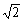 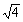 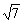 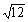 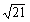 8+9+21=38，未知项为 。故本题选A。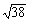 52.【答案】D【解析】前项减2倍的后项等于第三项。因此未知项为9-7×2=-5。 故本题选D。53.【答案】A【解析】原数列后项除以前项得到：3、9、27、（81），为等比数列。因此原数列未知项为243×81=*3，尾数为3，只有A项符合。故本题选A。54.【答案】C【解析】	本题考查递推数列。第一步：观察数列。数列无明显特征，作差无规律，考虑递推数列。第二步：原数列满足如下规律：a	=2×（a  +a	）（+），n+2n	n+1n∈N即10=2×（2+3），26=2×（3+10），72=2×（10+26）。因此原数列未知项为2×（26+72）=196。故本题选C。故本题选C。55.【答案】C【解析】本题考查多级数列。第一步：观察数列。相邻两项之间有明显的倍数关系，考虑作商。第二步：原数列后项除以前项得到：1、2、3、4、（5），为等差数列，因此原数列未知项为24×5=120。故本题选C。56.【答案】B【解析】	本题考查周期问题。第一步：审阅题干。本题可根据最小公倍数统一周期，进而解题。第二步：根据题意，a、b、c生产线同时检修的周期为60天（即元旦60天后再次同时检修），2017年1月和2月共31+28=59天，因此3月2日三条生产线同时检修。因只有1条生产线保持生产状态，则其余2条线处于检修。则可分情况讨论如下：a、b生产线同时检修的周期为12天（即3月2日12天后再次同时检修），则3月有2天（不包括3月 2日，有3月14日和3月26日）同时检修；同理，a、c生产线同时检修的周期为15天，则3月有1天（3月17日）同时检修；b、c生产线同时检修的周期为20天，则3月有1天（3月22日同时检修）。综上所述，满足题干条件的有2+1+1=4天。故本题选B。57.【答案】A【解析】	本题考查古典概率问题。第一步：审阅题干。本题出现“摸球抽奖、中奖概率”，可知为古典概率问题。第二步：方法一：代入排除。代入选项A，从中任取两个，共 ＝10种情况。一等奖都是红球的概率为0.1，则两个都是红球只有1种取法，故红球个数为2，则白球个数为3；用此数据计算二、三等奖中奖概率也满足题意。因此，A 选项正确。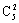 故本题选A。方法二：正面计算。假设箱内一共有小球X个，其中红球Y个。若从中摸出两个都是红球，则获一等奖，其概率为0.1。一等奖概率为 =0.1，化简后为： =0.1。代入选项：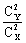 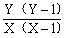 A项：当X=5时，解得Y=2；B项：当X=6时，解得Y不为整数，排除； C项：当X=7时，解得Y不为整数，排除； D项：当X=8时，解得Y不为整数，排除。因此，满足条件的只有A项。故本题选A。58.【答案】D【解析】本题考查复杂概率问题。第一步：审阅题干。本题涉及三门课程的优秀率和不及格率，所求为至少有一门课程得分优秀且至少有一门课程不及格的最大概率，可知为复杂概率问题。三门课程的优秀人数分别为5、10、8，共23人；不 及格人数分别为6、9、5，共20人。第二步：令不及格的20人中，每人恰好有一门课程优秀即可，因此最大概率为20÷50=40%。 故本题选D。59.【答案】B【解析】	本题考查基础应用问题。第一步：审阅题干。根据“往后三周每周的关注人数增量都是上一周增量的两倍”，可直接枚举计算。第二步：第一周该公司微博的关注人数增加了300人，往后三周每周的关注人数增量都是上一周增量的两倍，则后三周每周关注的人数增量分别为600人、1200人和2400人。设活动前的关注人数为 x人，根据题意可列方程：x+300+600+1200+2400=4x，解得x=1500。故本题选B。60.【答案】C【解析】先将四对情侣捆绑在一起，看成四个整体，共有 =24种排列方法；每对情侣内部都有2种排法，共有24=16种。因此共有24×16=384种排队顺序。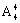 故本题选C。61.【答案】B【解析】原式各项形成一个首项为1、公比为 的等比数列。题干所求即这个等比数列的前2015项和，利用等比数列求和公式，则有a=	= 。100a=150-  ﹥149，整数部分为149。故本题选B。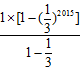 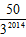 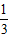 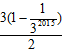 62.【答案】C【解析】设小王在给小李和小周之后图画书有6份，小周有2份，小李有3份。则现在小周有图画书121÷（6+2+3）×2=22本，小周原有图画书22-6=16本。故本题选C。63.【答案】A【解析】考虑最不利情况，即前面摸出的结果各不相同，则再摸一次无论摸出什么组合均可满足至 少有2组玻璃珠的颜色组合是一样的。每次从箱子中摸出3颗玻璃珠，若摸出3个玻璃珠均为一种颜色，有3种情况；若摸出3个玻璃珠有两种颜 色，共有 ×2=6种情况；若摸出的3个玻璃珠有三种颜色，有1种情况。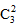 因此，取出玻璃珠的颜色组合共有3+6+1=10种情况，则至少要摸出10+1=11组，才能保证至少有2组玻璃组的颜色组合是一样的。故本题选A。64.【答案】B【解析】恰有1人精通德语的情况为 =6种，从5人中任意选出3人的情况为 =10种。因此题干所求概率为 =0.6。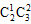 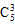 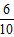 故本题选B。65.【答案】C【解析】根据题意可知，只参观一个景点的人数与至少参观了两个景点的人数相同，均为48÷2=24 人，则参观了三个景点的人数为24÷4=6人，只参观了两个景点的人数为24-6=18人。因此需要购买的门 票数为24+18×2+6×3=78张。故本题选C。66.【答案】C【解析】要使比赛的天数最少，则应使每天参加比赛的人数尽可能多且每场都分出胜负。第1天最 多比赛48÷2=24场，还剩24名选手；第2天最多比赛24÷2=12场，还剩12名选手；第3天最多比赛12÷2=6场，还剩6名选手；第4天最多比赛6÷2=3场，还剩3名选手；第5天最多比赛1场，还剩2名选手；第6天最多比赛1场，此时决出了最后的冠军。因此比赛至少需要举行6天。故本题选C。67.【答案】B【解析】根据题意可知，第2个月多生产的汽车为乙厂第一个月的产量的一半，则第1个月乙厂生产了96-88=8辆，甲厂每月产量为88-8=80辆。根据乙厂每月产量翻番可知，乙厂每月产量为等比数 列，首项为8，因8×24-1=64＜80＜8×25-1=128，因此在第5个月乙厂每月产量第一次超过甲厂。 故本题选B。68.【答案】C【解析】原式=（2-1）×（2+1）×（22+1）×（24+1）×（28+1）=（22- 1）×（22+1）×（24+1）×（28+1）=（24-1）×（24+1）×（28+1）=（28-1）×（28+1）=216-1。故本题选C。69.【答案】A【解析】根据题意可知，5天为一个周期，789÷5=157……4，因此再过789天与再过4天值班人为同一人，再过4天是甲值夜班。故本题选A。70.【答案】B【解析】设B队在王庄工作x天，根据题意可知， =  ，解得x=10。因此B队在王庄工作了10天。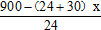 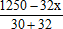 故本题选B。71.【答案】A【解析】	本题考查古典概率问题。第一步：审阅题干。本题可通过分类讨论枚举相关情况解题。 第二步：两张卡片数字之积能被4整除的情况有三种：①一张卡片为4，另一张任选，共有9种选法；②一张卡片为8，另一张任选除4以外的卡片，共有8种选法；③在2、6、10中任选两张，其上数字之积都能被4整除，共有 =3种选法。任取两张卡片有 =45种选法，因此本题概率为= 。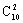 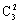 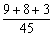 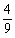 故本题选A。72.【答案】B【解析】设井的深度为x米，则有（x+4）×2=（x+1）×3，解得x=5。 故本题选B。73.【答案】C【解析】设甲、乙、丙分别花了x、y、z元。根据题意则有：	；	。又因丙比甲多93元，则 =93，解得y=144，x=96，z=189，因此三人共花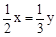 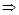 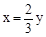 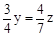 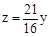 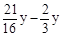 了96+144+189=429元。故本题选C。74.【答案】D【解析】交谈时间不变，要是总时间最短，那么等待时间要尽可能短，故谈话时间短的在前面，谈 话时间长的在后面。谈话和等待的总时间为8+（8+10）+（8+10+12）=56分钟。故本题选D。75.【答案】C【解析】	本题考查基础经济问题。第一步：审阅题干。本题出现“盈利、最多盈利”，可知为基础经济问题。第二步：方法一：设紫薯产量为（400+n）公斤时盈利最多，根据题意可得总盈利为：18×（2500- 0.2n）+3×（400+n）=46200-0.6n，因为n≥0，所以当n=0时，盈利最大，此时盈利为46200   元。方法二：优先分析n的取值，当紫薯产量大于400公斤时，紫薯每增加n公斤多盈利3n元，而此时枣少盈利18×0.2n＝3.6n元，可见紫薯产量不应大于400公斤，即n=0，紫薯的产量为400公斤。枣园 明年的利润为2500×18+3×400＝46200元。故本题选C。76.【答案】D【解析】本题考查空间类规律。第一步：根据展开图可知，面与面之间存在对立和相邻的位置关系。 第二步：分析选项，确定答案。A项：顶面和右面是相对面，排除。 B项：正面和顶面是相对面，排除。 C项：正面和右面是相对面，排除。D项：可以由题干展开图折叠而成，当选。故本题选D。77.【答案】C【解析】题干各图形拼合，形成的图形如下图所示。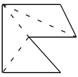 故本题选C。78.【答案】D【解析】每一行各图形中，直线与曲线构成的交点个数依次为0、1、2，则问号处图形中直线与曲 线构成的交点个数应为1，只有D项符合。故本题选D。79.【答案】B【解析】本题考查数量类规律。第一步：观察图形。题干图形元素较为多杂，可以考虑图形数量类规律。各图形中曲线与直线构成的交 点个数依次为：2、3、4、5、（6），则问号处图形曲线与直线构成的交点个数为6。第二步：分析选项，确定答案。A项：曲线与直线构成的交点个数为4，排除。 B项：曲线与直线构成的交点个数为6，当选。 C项：曲线与直线构成的交点个数为3，排除。 D项：曲线与直线构成的交点个数为0，排除。故本题选B。80.【答案】D【解析】第一组图形中，三个图形中小方框的数量依次为5、3、2，即后两个图形小方框数之和等 于第一个图形的小方框数。第二组图形遵循此规律，前两个图形中的小圆圈个数分别为6、4，则问号处图形含有的小圆圈个数为6- 4=2个，只有D项符合。故本题选D。81.【答案】D【解析】题干各图形中，第一列和第三列的黑色小方块先依次向上移动一格，到达最上方后再依次 向下移动一格，第二列和第四列的黑色小方块先依次向下移动一格，到达最下方后再依次向上移动一格，则问号处应为D项图形。故本题选D。82.【答案】C【解析】各图形中的人物均手持运动器材。观察选项，只有C项符合。 故本题选C。83.【答案】B【解析】每一行各图形的封闭空间数之和均等于2，则问号处图形的封闭空间数应为2，只有B项符 合。或者，每一行各图形中横线数与竖线数均相差1，只有B项符合。 故本题选B。84.【答案】A【解析】题干各图形均含有对角线，且方向为“左下—右上”“左上—右下”依次循环，则问号处 图形应含有一条方向为“左下—右上”的对角线，只有A项符合。故本题选A。85.【答案】B【解析】题干各图形均为轴对称图形，只有B项符合。故本题选B。86.【答案】D【解析】本题考查反对关系。第一步：分析题干词语间的关系。西湖和太湖均属于湖泊，二者为反对关系。 第二步：分析选项，确定答案。A项：都会和议会无明显联系，排除。 B项：电脑和人脑无明显联系，排除。 C项：男生和女生为矛盾关系，排除。D项：加法和除法均属于计算法则，二者为反对关系，当选。 故本题选D。87.【答案】D【解析】本题考查因果关系。第一步：分析题干词语间的关系。竞争会导致正负面两种结果，淘汰是竞争的负面结果。 第二步：分析选项，确定答案。A项：惊吓只会导致负面结果，排除。 B项：疏忽只会导致负面结果，排除。 C项：亏损与失信无明显联系，排除。D项：判断可能会导致正负两种结果，失误为判断的负面结果，当选。 故本题选D。88.【答案】C【解析】本题考查人文地理类。第一步：分析题干词语间的关系。汉文帝指刘恒，汉文帝、汉景帝统治时期被称为“文景之治”。 第二步：分析选项，确定答案。A项：宋太祖指赵匡胤，“杯酒释兵权”是赵匡胤一人所为，期间不涉及其他皇帝，排除。 B项：“贞观之治”是唐太宗李世民统治时期的盛世，期间不涉及其他皇帝，排除。C项：清圣祖指爱新觉罗·玄烨，即康熙帝，康熙、乾隆统治时期被称为“康乾盛世”，当选。D项：“焚书坑儒”是秦始皇嬴政统治时期的历史事件，是其一人所为，不涉及其他皇帝，排除。 故本题选C。89.【答案】A【解析】本题考查组成关系。第一步：分析题干词语间的关系。衣领和衣袖是衣服的组成部分，为组成关系。 第二步：分析选项，确定答案。A项：鱼头和鱼尾是鱼的组成部分，为组成关系，与题干逻辑关系一致，当选。 B项：刑警和交警均属于警察，排除。C项：古典音乐和流行音乐均属于音乐，排除。D项：人民币、美元和韩元三者为并列关系，排除。 故本题选A。90.【答案】C【解析】本题考查功能关系。第一步：分析题干词语间的关系。计算是电脑的功能，二者为功能关系。 第二步：分析选项，确定答案。A项：可乐是饮料的一种，二者为种属关系，排除。B项：热水可以装在茶壶中，二者为载体关系，排除。 C项：载货是货车的功能，二者为功能关系，当选。D项：火焰在灶台内燃烧，二者为载体关系，排除。 故本题选C。91.【答案】D【解析】木雕是木材经过加工得到的，后者是前者的原材料。D项米线是大米经过加工得到的，后 者是前者的原材料。故本题选D。92.【答案】C【解析】题干第一个和第二个字符相同，第三个和第七个字符相同，第四个和第五个字符相同。观 察选项，只有C项符合。故本题选C。93.【答案】D【解析】摇头表示反对，D项微笑表示开心。A项愤怒是心情的一种，排除。B项手语的不同手势表 示不同意思，排除。C项困乏和休息为因果关系，排除。故本题选D。94.【答案】A【解析】电脑通过程序实现功能，A项组织通过机制发挥作用。 B、C、D项均与题干关系不符，排除。故本题选A。95.【答案】C【解析】洗衣机是家用电器的一种，C项大巴车是交通工具的一种。A项游戏机是游戏厅的组成部分，B项台式电脑和笔记本是并列关系，D项北京大学和中文系不是属种关 系，均排除。故本题选C。96.【答案】A【解析】本题考查翻译推理。第一步：翻译题干信息。张老师的话“张老师获奖→李老师获奖”，李老师的话“李老师获奖→刘老师 获奖”，刘老师的话“田老师没获奖→刘老师没获奖”。第二步：根据题干信息解题。刘老师的话等价于“刘老师获奖→田老师获奖”。由于“三位老师说的都 对”，则整合三位老师的话可得“张老师获奖→李老师获奖→刘老师获奖→田老师获奖”。假设张老师 获奖，则四位老师都获奖，不符合“四位老师中有三位获奖”的条件，因此，张老师没有获奖。故本题选A。97.【答案】C【解析】本题考查削弱类。第一步：分析题干论点论据。论点：小明的英语成绩比小强好的原因是上了校外补习班。论据：这次期末考试，每个周末都要去校外上英语补习班的小明的成绩高于从来没有上过英语补习班的 小强。第二步：分析选项，确定答案。A项：不能说明校外补习班对提高英语成绩没有帮助，不能削弱题干论点，排除。 B项：小红上了补习班且成绩比小强好，说明补习班有效果，属于加强项，排除。C项：小明的成绩在下降，而小强的成绩提高，即校外补习班对提高学习成绩没有作用，最能削弱题干 论点，当选。D项：不能说明校外补习班对提高英语成绩没有帮助，不能削弱题干论点，排除。 故本题选C。98.【答案】B【解析】由（2）“郑不要安排在最右边”，可知郑的座位不可能排第八，排除A项。当钱排第五、王排第八时，由（1）“赵或者钱安排在最左边”可知赵排第一，又由（3）“孙安排在李 的左边，他们中间隔一位嘉宾”和（4）“周安排在吴的左边，他们中间隔二位嘉宾”，可知当孙、李排第二、第四，周、吴排第三、第六，郑排第七时，满足题干全部条件，B项是可能的。当李排第三时，由（3）可知孙排第一，不符合（1），排除。当周排第二、孙排第三时，由（3）（4）可知李、吴均排第五，不符合条件，排除。 故本题选B。99.【答案】D【解析】题干可翻译为：甲炒股→乙炒股且丙炒股且丁炒股，A、B项都是否定前件，得不到必然的 结论；C项肯定后件，不能推出肯定前件；D项否定后件，可推出否定前件，即甲必然没有炒股，可以推出甲和乙至少有一人没有炒股，D项正确。 故本题选D。100.【答案】D【解析】本题考查削弱类。第一步：分析题干论点论据。论点：几种不同的心理疗法是无效的。论据：心理治疗过程让我非常不快乐。第二步：分析选项，确定答案。A项：不同心理疗法所针对的心理疾病不同，与心理疗法是否有效无关，排除。B项：对比尝试多种心理疗法和一种疗法的人的快乐程度与心理疗法是否有效无关，排除。 C项：“更容易找到可以起作用的方法”不代表有效，不能质疑题干论点，排除。D项：说明心理治疗过程让人不快乐很可能代表治疗效果好，最能质疑题干论点，当选。 故本题选D。101.【答案】A【解析】题干论点：现阶段应该暂缓推广生物燃料，限制其使用。论据：生物燃料可能因其未完全燃烧而转化为乙醛，进而污染空气，这种污染会导致M国每年有1400人 早亡。A项“已研制出使生物燃料充分燃烧的新技术”说明已经能解决生物燃料未完全燃烧而污染空气的问 题，因此不必暂缓推广，最能质疑论点。B项“其他燃料的污染”、C项“石油等传统燃料”均与论点无关，排除。D项说明5年后才能解决生物燃料产生乙醛的问题，支持“现阶段应该暂缓推广生物燃料”的观点，排 除。故本题选A。102.【答案】D【解析】将题干相关信息翻译为：①王涛的好朋友→喜欢歌手周某的歌；②王涛在该咨询公司工作的同学→﹁喜欢歌手周某的歌；③丽莎：王涛的同学∧王涛的好朋友；④米蓝：王涛的同学∧﹁在该咨询公司工作；⑤贺宇：王涛的同学∧﹁喜欢歌手周某的歌。根据①③可知丽莎喜欢歌手周某的歌，“喜欢歌手周某的歌”否定②的后件，可推出否定前件， 即“﹁在该咨询公司工作”，D项正确。A、B、C项均无法确定真假。故本题选D。103.【答案】B【解析】题干现象：在处理乌克兰危机过程中，俄罗斯总统普京的支持率稳步上升。A项只能说明普京的支持率高，C项只能说明原来支持普京的人还是支持他，均无法解释普京的支持率稳 步上升的现象，排除。B项“先前不支持他的人现在转而支持他”最能解释普京在处理乌克兰危机的过程中支持率稳步上升的 现象。D项“飙升”与题干“稳步上升”不符，排除。故本题选B。104.【答案】C【解析】题干信息可翻译为：①医生→男性；②护士→女性；③已婚者→护士。 医务室主任尚未结婚，无法确定其性别，A项不能推出。②③整合可得④已婚者→女性，即所有的已婚者都是女性，B项错误。 由②④可知护士中可能有未婚者，C项可以推出。由①④可得医生→﹁已婚者，即所有的医生都是未婚者，D项错误。 故本题选C。105.【答案】C【解析】本题考查智力推理。第一步：整理题干条件，①李明帮助了王刚；②王刚帮助了赵贤；③李明纳税比赵贤多。第二步：题干仅提及“李明纳税比赵贤多”，王刚和赵贤、李明和王刚纳税的多少无法比较，A、B项不 能推出，排除；题干未提及赵贤帮助过李明，D项不能推出，排除；由“李明帮助了王刚，而王刚帮助了赵贤”可推出李明可能间接帮助了赵贤，则C项可能推出。故本题选C。106.【答案】C【解析】“电子欺骗”的定义要点：①对己方的相关信息进行伪装或者虚假模拟；②欺骗敌方的电 子侦察。、A项“故意丢失”“佯装泄露己方情报”没有体现“欺骗敌方的电子侦察”，不符合②。B项“冒充敌国领导人编制、发布虚假命令”，不符合①。C项“虚设了一个司令部，用通讯设备源源不断地发送各种‘指挥命令’”，符合①②。 D项“设置了数量庞大的仿真数据库”没有体现“欺骗敌方的电子侦察”，不符合②。故本题选C。107.【答案】B【解析】本题考查法律类定义判断。第一步：分析定义要点。“订单式培养”的定义要点：①用人单位提出用人申请；②由劳动保障部门委 托培训机构组织实施人才培养；③明确就业岗位去向。第二步：分析选项，确定答案。A项：没有用人单位提出申请，职业技术学院开设烹饪专业也不是由劳动保障部门委托的，不符合①②，排除。B项：托儿所提出用人申请，由主管部门委托代培机构组织培训，就业岗位去向明确是保育员，符合①②③，符合定义，当选。C项：只是聘请人才，而不是培养人才，不符合②，排除。D项：并不是由劳动保障部门委托培训机构，不符合②，排除。 故本题选B。108.【答案】B【解析】本题考查科学类定义判断。第一步：分析定义要点。“二次污染物”的定义要点是“是由于阳光照射污染物，排入环境中的一次污 染物在物理、化学因素或生物的作用下发生变化，或与环境中的其他物质发生反应所形成的物理、化学 性状与一次污染物不同的新污染物”。第二步：分析选项，确定答案。A项：二氧化硫与氧结合形成硫酸雾或硫酸盐气溶胶，硫酸雾和硫酸盐气溶胶为二次污染物，符合定义 要点，排除。B项：“颗粒物质”只是散射和吸收阳光，使可见度降低，并没有出现“新污染物”，不符合定义要 点，当选。C项：氮氧化物和乙醛发生光化学反应生成过氧乙酰硫酸酯，过氧乙酰硫酸酯为二次污染物，符合定义 要点，排除。D项：氮氧化物和碳氢化合物经阳光照射生成光化学烟雾，光化学烟雾为二次污染物，符合定义要点， 排除。故本题选B。109.【答案】D【解析】本题考查法律类定义判断。第一步：分析题干定义要点。“防御商标”的定义要点是“在该注册商标核定使用的商品（服务）或类 似商品（服务）以外的其他不同类别的商品或服务上”。第二步：分析选项，确定答案。A项：演员里奇不是商标，不符合定义要点，排除。B项：某企业和某厂商生产的均是运动产品，属于同类别的商品，不符合定义要点，排除。 C项：生产的均是日化品，属于同类别的商品，不符合定义要点，排除。D项：某网络公司和某餐饮公司提供不同类别的服务，符合定义要点，则作为“度度”商标的所有人， 该网络公司可以通过注册防御商标的方式保护相关权利，当选。故本题选D。110.【答案】D【解析】“分布式能源系统”的定义要点是“容量范围在几千瓦到50兆瓦”。D项“千瓦以内的小型发电机”显然不符合要点，不符合定义。 A、B、C项均符合定义，排除。故本题选D。111.【答案】A【解析】“登门槛效应”的定义要点是“在实现了较小的要求后，慢慢地接受较大的要求”。 A项不涉及“较小的要求”和“较大的要求”，不符合定义。B项从“请居民在赞成安全行驶的请愿书上签字”到“向他们提出在自己房前竖立‘小心驾驶’的语牌”，C项从“短期目标”到“考上理想的大学”，D项从“1000米”到“10000米”，均符合要点，排 除。故本题选A。112.【答案】C【解析】“激情群体”的定义要点：①为某项富有挑战性的工作；②临时组建。 A项不是临时组建的，不符合②，排除。B、D项均未体现“富有挑战性的工作”，不符合①，排除。C项“为尽快完成多品牌战略规划”“集结了公司内数名专家组成项目组”符合①②，符合定义。 故本题选C。113.【答案】B【解析】“菜单成本”的定义要点是“商家调整产品价格而产生的成本”。 A项商家的成本是因装修产生，而不是调整产品价格，不符合要点，排除。B项商家调整产品价格后，使得销量大增需要扩建生产线，从而产生成本，符合要点，属于菜单成本。 C项未体现“成本”，D项未体现“调整产品价格”，均不符合要点，排除。故本题选B。114.【答案】A【解析】经济学概念中的“创新”的定义要点是“以新产品、新服务、新市场、新的管理和商业模 式获取利润”。A项深潜核心技术属于新技术，且“蛟龙号”载人潜水器并未以深潜核心技术获取利润，不符合要点， 不符合定义。B、C、D项均以新服务或新的管理和商业模式获取利润，符合要点，均排除。 故本题选A。115.【答案】D【解析】“破坏交通设施罪”的客体是“正在使用中，或者已经交付的交通设施”。 D项的大桥处于施工过程中，因此小严的行为不构成破坏交通设施罪。其他三项均符合定义，排除。故本题选D。116.【答案】A【解析】本题考查简单计算。第一步：查找相关材料。题干命题点的对应材料在第一段，即2011年底，全国共有乡镇综合文化站34139个，平均每站面积为516.38平方米。第二步：根据已知条件解题。2011年底全国乡镇综合文化站总面积为516.38×34139＞ 500×30000=15000000平方米=1500万平方米，只有A项符合。故本题选A。117.【答案】C【解析】本题考查现期比重。第一步：查找相关材料。题干命题点的对应材料在第三段，即2011年全国各级财政对乡镇综合文化站的财政拨款达到42.76亿元，占群众文化投入的41.1%。第二步：根据已知条件解题。2011年全国群众文化投入为 ＞100亿元，且接近100亿元，C项最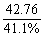 符合。故本题选C。118.【答案】B【解析】本题考查现期比值。第一步：查找相关材料。题干命题点的对应材料在第三段，即2011年，全国各级财政对乡镇综合文化站的财政拨款达到42.76亿元，比2006年增加31.84亿元，各级财政对乡镇综合文化站的投入占全国文化事业总投入的10.9%，比2006年提高4.0个百分点。第二步：根据已知条件解题。2011年全国文化事业总投入是2006年的 ÷ ≈ × 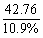 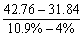 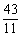 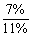 ≈3.9×0.6≈2.3倍，B项与之最接近。故本题选B。119.【答案】B【解析】本题考查现期平均量。第一步：查找相关材料。题干命题点的对应材料在第二、四段，即2011年全国乡镇综合文化站从业人员78148人，全国乡镇综合文化站共组织文艺活动32.64万次。第二步：根据已知条件解题。2011年平均每个乡镇综合文化站从业人员组织文艺活动 ≈4.2次，B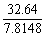 项与之最接近。故本题选B。120.【答案】C【解析】本题考查综合分析。A项错误：根据材料第一段可知，2011年平均每站文化活动用房面积391.00平方米，乡镇综合文化站平均每站面积516.38平方米，因此文化活动用房面积占乡镇综合文化站总面积的 ≈ 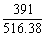 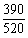 =75%，排除。B项错误：根据材料第四段可知，2011年举办的训练班15万次，培训人次1232万人次，因此乡镇综合文化站举办的训练班平均每次有 ≈82＜90人接受培训，排除。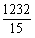 C项正确：根据材料第一段和最后一段可知，2011年底全国共有乡镇综合文化站34139个，共指导群众业余文艺团队总数154799支，平均每个乡镇综合文化站指导群众业余文艺团队 ≈ ≈4.5支，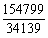 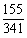 当选。D项错误：根据材料第三段可知，2011年各级财政对乡镇综合文化站的财政拨款相比2006年，增幅为291.6%，则2011年各级财政对乡镇综合文化站的财政拨款是2006年的1+291.6%≈3.9倍，排 除。故本题选C。121.【答案】D【解析】本题考查基期比重。第一步：查找相关材料。题干命题点的对应材料在第一、二段，即2014年河北省旅客运输总量为6.1 亿人次，同比下降1.5%；2014年全国旅客运输总量为220.7亿人次，同比增长3.9%。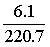 第二步：根据已知条件解题。2013年河北省旅客运输总量占全国的旅客运输总量的比重为	××100%＞	×100%≈2.77%，只有D项符合。故本题选D。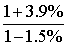 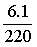 122.【答案】D【解析】本题考查现期比重。第一步：查找相关材料。题干命题点的对应材料在第二段，即河北省2014年铁路运输周转量为985.9 亿人公里；旅客运输周转量为1276.7亿人公里。第二步：根据已知条件解题。2014年河北省铁路旅客运输周转量占河北省旅客运输周转量的比重为×100%＞50%，只有D项符合。故本题选D。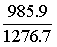 123.【答案】C【解析】本题考查增长量比较。第一步：查找相关材料。题干命题点的对应材料在第一段，即铁路运输总量为23.6亿人次，同比增长11.9%；公路运输总量为190.5亿人次，同比增长2.8%；水运运输总量为2.6亿人次，同比增长12.3%；民航运输总量为3.9亿人次，同比增长10.6%。第二步：根据已知条件解题。根据根据增长量= ×现期增长率可知，在比较增量时，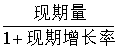 （1+现期增长率）对式子影响较小，主要看现期量×现期增长率，两者大则增量大，则两者相乘最小的是水运（2.6×12.3%）。故本题选C。124.【答案】C【解析】本题考查基期计算。第一步：查找相关材料。题干命题点的对应材料在第一段，即2014年全国公路运输总量为190.5亿人次，同比增长2.8%。第二步：根据已知条件解题。2013年全国公路运输总量为 ≈185.31亿人次。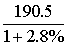 故本题选C。125.【答案】A【解析】本题考查综合分析。A项错误：根据材料第一段可知，全国旅客水运运输总量为2.6亿人次，民航运输总量为3.9亿人次，后者＞前者，当选。B项正确：根据材料第二段可知，2014年河北省公路运输总量同比下降3.4%，排除。C项正确：根据材料可知，2014年河北省旅客运输周转量为1276.7亿人公里，全国旅客运输周转量为29994.2亿人公里，前者占是后者的	×100%≈	×100%≈4.3%，排除。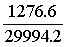 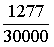 D项正确：根据材料第一段可知，2014年全国各种运输方式同比均增长，排除。故本题选A。126.【答案】A【解析】本题考查简单计算。题干命题点的对应材料在柱形图。净进口贸易总额=进口额-出口额，因此，2015年净进口贸易额为142.84-46.54≈96亿美元，2011年为170.49-49.98≈120亿美元，2012年为185.89-59.83≈126亿美元，2014年为206-57.78≈148亿美元。因此，该省净进口贸易总额数值最小的年份 是2015年。故本题选A。127.【答案】A【解析】本题考查比重比较。根据柱形图和表格可知，2013年该省出口额占进出口贸易总额的比重为 ，2016年为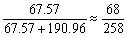 ，2015年为 ，2014年为	，根据分数比较法可知，2013年＞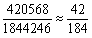 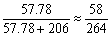 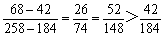 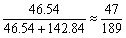 2014年（分子小分母大），排除D项。再利用差分法可知，	，则2013年＞2016年，排除B项；同理可得 ，排除C项。因此最大的是2013年。故本题选A。128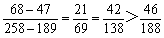 .【答案】D【解析】本题考查简单计算。题干命题点的对应材料在表格第二列。2016年该省国有企业进出口差额为447697-98058≈448000- 98000=350000万美元，私营企业为185970-159282≈186000-159000=27000万美元，集体企      业为5372-1395≈5400-1400=4000万美元，外商投资企业为799532-134248≈800000-134000=666000万美元。因此，2016年该省海关进出口差额最大的是外商投资企业。故本题选D。129.【答案】C【解析】本题考查现期比重。根据表格可知，2016年该省外商投资企业进出口总值为134248+799532=933780万美元，海关进出口总值为1844246万美元，前者占后者的比重为 ≈ ≈50.5%，C项与之最接近。故本题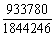 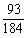 选C。130.【答案】B【解析】本题考查综合分析。A项正确：根据柱形图可知，2011～2015年，该省的进出口贸易总额的变化趋势是先增后减，排除。B项错误：根据表格最后一列可知，2016年该省出口总值中外商投资增速（-4.0%）高于私营企业（- 5.1%），因此私营企业并非增长最快，当选。C项正确：根据柱形图可知，2015年该省的进口额净增长142.84-206＜0，2012年为185.89- 170.49＞0，排除。D项正确：根据柱形图可知，2015年该省进口额为142.84亿美元，2014年进口额为206亿美元，则2015年同比增速为 ，排除。故本题选B。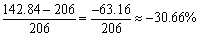 